ТАТАРСКИЙ РЕСПУБЛИКАНСКИЙ КОМИТЕТ ПРОФСОЮЗАРАБОТНИКОВ НАРОДНОГО ОБРАЗОВАНИЯ И НАУКИПРЕЗИДИУМП О С Т А Н О В Л Е Н И Е№ 6                                                                   г. Казань                                         от 29 января 2021г.«Об итогах правозащитной работы Татарской республиканской организацииОбщероссийского Профсоюза образования в 2020 году»Республиканский комитет Профсоюза, в соответствии с информацией, предоставленной территориальными организациями Профсоюза, профкомами вузов к годовому отчету о правозащитной работе по форме 4ПИ, отмечает, что за период 2020 года:- проведено 224 комплексных и других проверок образовательных организаций, впервые часть проверок проводились в заочной форме путем запроса  в электронном виде локальных нормативных, правовых актов организаций, регулирующих трудовые правоотношения;- в ходе проверок выявлено 945 нарушений трудового законодательства,  составлено 224 представления в адрес руководителей образовательных организаций об устранении выявленных нарушений, которые были устранены;  58 проверок из 224-х проведены совместно с представителями  служб управлений (отделов) образования исполкомов муниципалитетов;- выборными профсоюзными органами региональной, территориальных, вузовских организаций системы образования республики оказана организационная, методическая помощь в обеспечении сохранения трудовых прав работников образовательных организаций в период работы в дистанционном режиме в связи с карантинными мероприятиями по профилактике COVID19, а именно: сохранена выплата заработной платы в полном объеме, отпуска предоставлены в соответствии с условиями трудового договора, выплата пособий из средств ФСС в случае отстранения от работы в связи с временными ограничениями в допуске к работе по возрасту 65плюс, мероприятия по высвобождению работников в связи сокращением численности (штата) на период карантина были приостановлены;- правовыми инспекторами труда региональной, территориальных организаций Профсоюза была оказана  квалифицированная юридическая помощь 248 членам Профсоюза при обращении в суды разных инстанций о признании права на досрочную страховую пенсию в связи с осуществлением педагогической деятельности, об установлении юридического факта принадлежности правоустанавливающего документа, об отмене штрафов во второй судебной инстанции на юридические лица – образовательные организации в порядке административного судопроизводства; - Рескомом Профсоюза оказана методическая, правовая помощь первичным профсоюзным организациям, руководителям образовательных организаций, председателям СПО Бавлинского, Муслюмовского, Ютазинского муниципальных районов республики при подготовке заседания президиума Рескома  о практике правозащитной работы этих территориальных профсоюзных организаций; - в целом экономическая эффективность правозащитной деятельности региональной организации Профсоюза за 2020 год  от всех форм работы составила порядка 160 миллионов рублей, значимый размер экономической эффективности образует правоприменительная практика в судах.Исходя из вышеизложенного, Президиум Рескома Профсоюза ПОСТАНОВЛЯЕТ:1. Информацию главного правового инспектора труда Рескома Профсоюза Бургуевой Д.И. принять к сведению.2. Отметить целенаправленную правозащитную работу в 2020г. территориальных профсоюзных организаций Казани, Набережно – Челнинской городской организации, Альметьевских,  Нижнекамских территориальных организаций, территориальных профсоюзных организаций Арского, Зеленодольского, Лениногорского муниципальных районов республики.3. Территориальным профсоюзным организациям при осуществлении правозащитной работы в форме плановых комплексных проверок, в зависимости от эпидемиологической ситуации в муниципалитете, проводить часть проверок в заочной форме, запрашивая электронный вид локальных нормативных, правовых актов образовательной организации, регулирующих трудовые правоотношения.4. Президиум Рескома Профсоюза рекомендует выборным профсоюзным органам территориальных, вузовских, первичных профсоюзных организаций:- на регулярной основе рассматривать вопросы осуществления правозащитной работы на своих заседаниях;- продолжить кадровое укрепление выборных профсоюзных органов территориальных и вузовских организаций Профсоюза специалистами – юристами;- усилить информационную составляющую правозащитной работы путем организации обучающих семинаров, разработки методических материалов, публикаций по правозащитной тематике на сайтах профорганизаций.5. Контроль за выполнением данного постановления возложить на главного правового инспектора труда Рескома Профсоюза Д.И. Бургуеву.ПРОФСОЮЗ РАБОТНИКОВ НАРОДНОГО ОБРАЗОВАНИЯ И НАУКИРОССИЙСКОЙ ФЕДЕРАЦИИПредседатель Рескома Профсоюза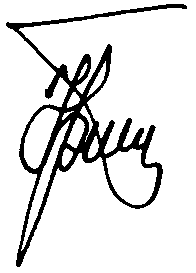           Ю.П. Прохоров